Kilde: www.weatherbase.com   
Se opgaver til materialet på næste side 
Spørgsmål til analysen:Prøv om du kan finde lokaliteterne ved hjælp af bredde- og længdegraderne... ellers brug Google map. 
Angiv max og min. temperaturer på de enkelte diagrammer
Angiv også temperaturforskellen mellem varmeste og koldeste mdr. og afgør på den baggrund 
om der er tale om fastlandsklima eller kystklima?
Angiv for hver lokalitet om solen kan stå i zenit det pågældende sted? 
Prøv om du kan forklare temperaturforskellen mellem Nairobi og Mombasa ...og Thyborøn og Moskva ...
Prøv om du kan forklare den relative høje temperaturvariation gennem året i Hongkong ….?
Sammenlign max. Temperatur og max. Solhøjde for Antofagasta.
Hvad undrer dig vedr. temperaturen? 
Find en forklaring på de relative lave temperaturer i Antofagasta (se vægkortet i geolokalet – eller  se kortet her:
http://www.geografi-noter.dk/upload/img/klima/ocean-currents.gif   
Prøv at beregne største og mindste solhøjde for mindst 3 af lokaliteterne…..…..…..NAIROBI, KENYAHøjde over havet : 1.623 meter     
Breddegrad: 1, 19 °S     Længdegrad: 36, 55 °Ø MOMBASA, KENYAHøjde over havet : 54 meter     
Breddegrad: 4,02°S     Længdegrad: 39, 37°Ø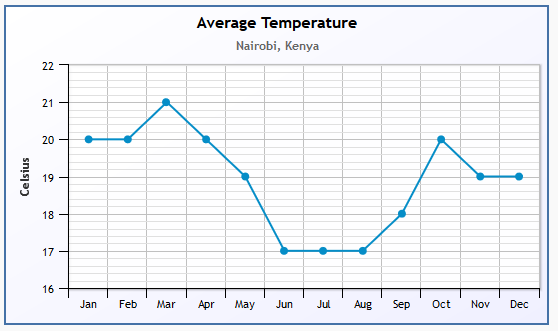 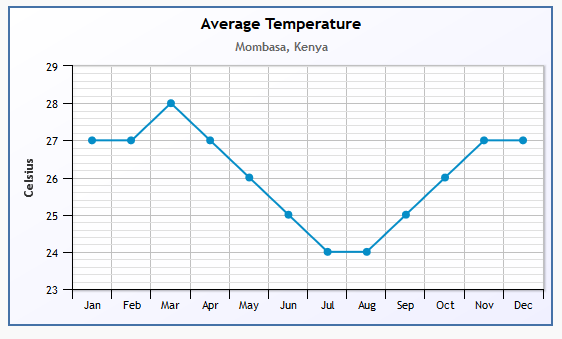 THYBORON, DENMARK
Højde over havet : 3 meter     
Breddegrad: 56, 42°N     Længdegrad: 8, 13 °ØMOSCOW, RUSSIAHøjde over havet : 189 meter     
Breddegrad: 55, 58°N     Længdegrad: 37, 25°Ø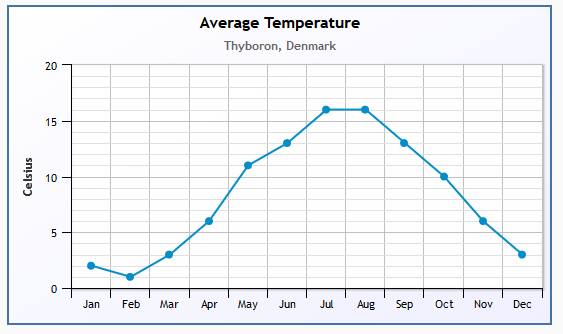 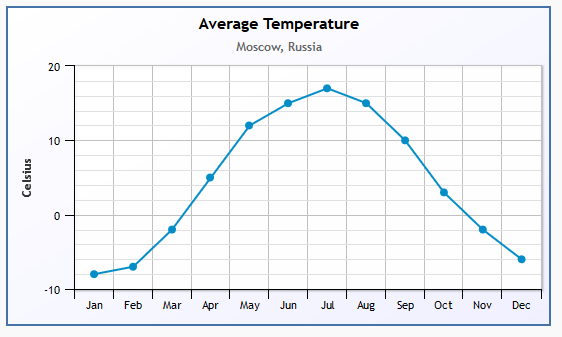 HONG KONG, CHINAHøjde over havet : 24 meter     
Breddegrad: 22, 20 °N     Længdegrad: 114, 11°ØANTOFAGASTA, CHILEHøjde over havet : 120 meter     
Breddegrad: 23, 26° S     Længdegrad: 70, 26 °V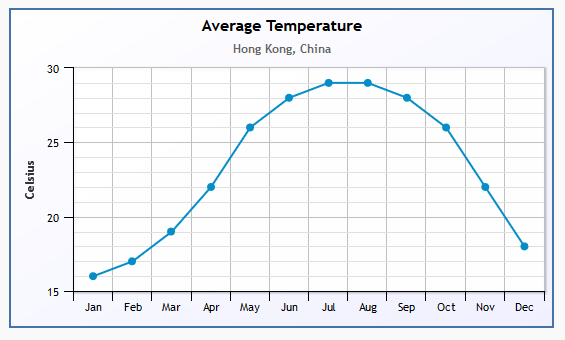 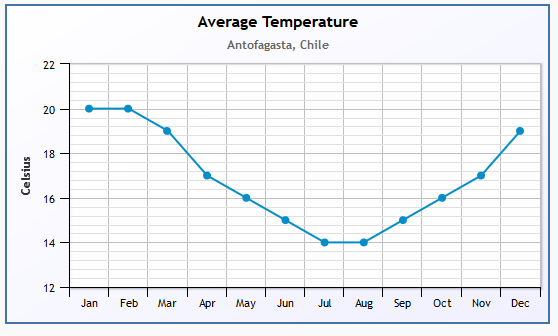 